БЛАНК КОНТАКТНЫХ ДАННЫХ
для юридического лица (ИП)Реквизиты Заказчика:Ответственные лица Заказчика (может быть одно и тоже лицо, обязательно к заполнению все строки):Направление ООО «Айпивэй» сообщения по электронной почте, содержащего все вышеперечисленные данные (самого бланка во вложении или в теле письма), является безусловным и безоговорочным принятием публичной оферты о возмездном оказании услуг, действующая редакция которой всегда доступна по адресу: http://www.ip-way.ru/poleznoe/klientam/agreement . Заказчик ознакомлен и согласен с публичной офертой. В случае несогласия с условиями публичной оферты, Заказчик обязуется незамедлительно уведомить об этом ООО «Айпивэй» и отозвать вышеперечисленные данные.Обращаем Ваше внимание, что все поля, указанные в форме являются обязательными для заполнения. В случае возникновения сомнения в достоверности указанных данных, ООО «Айпивэй» оставляет за собой право отказать в предоставлении бесплатного тестового доступа и приостановить предоставление заказанных услуг до подтверждения идентификационных данных клиента (п.4.7. публичной оферты).__________* Любые финансовые документы (счета, акты, счета-фактуры и пр.), связанные с исполнением обязательств по Оферте, в дальнейшем ежемесячно будут направляться на электронной адрес контактного лица по расчетам. Если вашей компании требуются оригиналы таких документов, можете самостоятельно их забрать из нашего офиса, либо запросить отправку в свой адрес, указав его. При отсутствии заполненного почтового адреса – доставка по электронной почте. 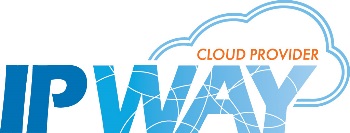 ООО «Айпивэй»111141, г. Москва, Зеленый пр-т 5/12 стр.2ОКПО 90632695, ОГРН 1117746197216ИНН/КПП 7704777861/772001001тел.: +7 (499) 638-20-27e-mail: office@ip-way.ruwww.ip-way.ruПолное наименованиеСокращенное наименованиеДолжность руководителяФИО руководителяИННКППОГРНР/сКор/счетБИКБанкГород банкаЮридический адресПочтовый адрес для отправки корреспонденции *Адрес эл. почты организацииКонтактный телефон организацииПредставители ЗаказчикаФИОТелефонЭлектронная почтаОтветственное лицоТехнические вопросыРасчетыЗаполняется ООО «Айпивэй»Заполняется ООО «Айпивэй»№ лицевого счетаДата получения бланка